14 июля 2016 года                                                                            № 85-п О создании комиссии по рассмотрению, сопоставлению и оценке заявок, определению победителя открытого конкурса по привлечению подрядных организаций на проведение строительно-монтажных работ по капитальному ремонту многоквартирных домов, расположенных в Красногвардейском районе Оренбургской области           В соответствии  с Постановлением Правительства Оренбургской области от 11.11.2014 № 858-п «Об утверждении положения о порядке привлечения региональным оператором, товариществом собственников жилья, жилищным, жилищно-строительным кооперативом или иным специализированным потребительским кооперативом либо выбранной собственникам помещений в многоквартирном доме управляющей организацией подрядных организаций для выполнения работ по капитальному ремонту многоквартирных домов, расположенных на территории Оренбургской области», руководствуясь Уставом муниципального образования Кинзельский сельсовет Красногвардейского района Оренбургской области в целях определения победителя открытого конкурса по привлечению подрядных организаций на проведение строительно-монтажных работ по капитальному ремонту многоквартирных домов, расположенных в Красногвардейском районе  Оренбургской области:  1. Создать и утвердить состав комиссии, согласно приложению.           2. Установить, что комиссия по рассмотрению, сопоставлению и оценке заявок, определения победителя открытого конкурса по привлечению подрядных организаций на проведение строительно-монтажных работ по капитальному ремонту многоквартирных домов, расположенных в Красногвардейском районе, является временным специально уполномоченным органом.  3. Установить, что настоящее постановление вступает в силу со дня его подписания. 4. Контроль за исполнением настоящего постановления оставляю за собой.Глава сельсовета                                                                                                 Работягов Г.Н.               Разослано: в дело, членам комиссии, прокурору района.Приложение №1                                                                                       		      к постановлению                                                                                            		    от 14.07.2016 № 85-п Состав комиссии по рассмотрению, сопоставлению и оценке заявок, определения победителя открытого конкурса по привлечению подрядных организаций на проведение строительно-монтажных работ по капитальному ремонту многоквартирных домов, расположенных в Красногвардейском районеОренбургской области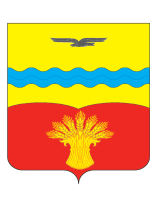 АДМИНИСТРАЦИЯ МУНИЦИПАЛЬНОГО ОБРАЗОВАНИЯ КИНЗЕЛЬСКИЙ СЕЛЬСОВЕТ КРАСНОГВАРДЕЙСКОГО РАЙОНА ОРЕНБУРГСКОЙ ОБЛАСТИП О С Т А Н О В Л Е Н И ЕРаботягов Г.Н.- председатель комиссии, глава Кинзельского сельсовета Красногвардейского района Оренбургской области;Арсланов С.Р.- заместитель председателя комиссии, заместитель главы администрации района по экономике - начальник отдела экономики администрации района;Скрылева Л.А-секретарь, специалист сельсоветаЧлены комиссии: Гугнин А.М.- первый заместитель главы администрации района по оперативным вопросам (по согласованию);Богомолова О.В. Мамбетов Г.Г.Русинов С.Ю.Малахова Г.В.Шульга В.В.-ведущий специалист отдела экономики администрации района (по согласованию);-специалист по градостроительству муниципального бюджетного учреждения "Группа обеспечения градостроительной, хозяйственной и транспортной деятельности администрации муниципального образования Красногвардейский район Оренбургской области"(по согласованию);- депутат Совета депутатов муниципального образования Кинзельский сельсовет Красногвардейского района Оренбургской области (по согласованию);- собственник квартиры № 5 дома, расположенного по адресу: Оренбургская область, Красногвардейский район,  село  Кинзелька улица Рабочая  дом № 3-представитель Некоммерческой организации «Фонд модернизации жилищно-коммунального хозяйства Оренбургской области» (по согласованию).